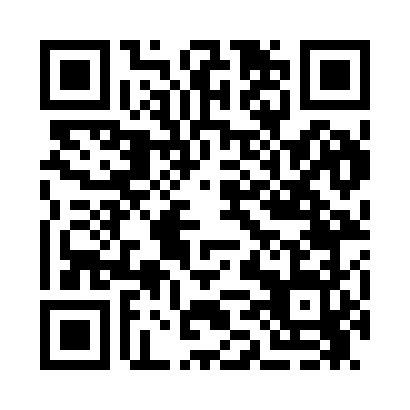 Prayer times for Bronzeville, Illinois, USAMon 1 Jul 2024 - Wed 31 Jul 2024High Latitude Method: Angle Based RulePrayer Calculation Method: Islamic Society of North AmericaAsar Calculation Method: ShafiPrayer times provided by https://www.salahtimes.comDateDayFajrSunriseDhuhrAsrMaghribIsha1Mon3:375:2012:554:578:2910:122Tue3:385:2012:554:578:2910:113Wed3:395:2112:554:578:2910:114Thu3:405:2112:554:578:2910:105Fri3:405:2212:554:578:2810:106Sat3:415:2312:554:578:2810:097Sun3:425:2312:564:578:2810:088Mon3:435:2412:564:578:2710:089Tue3:445:2512:564:578:2710:0710Wed3:455:2512:564:578:2610:0611Thu3:465:2612:564:578:2610:0512Fri3:485:2712:564:578:2510:0413Sat3:495:2812:564:578:2510:0314Sun3:505:2812:564:578:2410:0315Mon3:515:2912:574:578:2410:0216Tue3:525:3012:574:578:2310:0017Wed3:545:3112:574:578:229:5918Thu3:555:3212:574:578:219:5819Fri3:565:3312:574:578:219:5720Sat3:575:3412:574:568:209:5621Sun3:595:3512:574:568:199:5522Mon4:005:3512:574:568:189:5323Tue4:015:3612:574:568:179:5224Wed4:035:3712:574:568:169:5125Thu4:045:3812:574:558:159:4926Fri4:055:3912:574:558:149:4827Sat4:075:4012:574:558:139:4628Sun4:085:4112:574:548:129:4529Mon4:105:4212:574:548:119:4430Tue4:115:4312:574:548:109:4231Wed4:125:4412:574:538:099:41